Конспект НОД  «Осеннее дерево»Цель: Развитие художественно-творческих способностей детей младшего дошкольного возраста посредством использования нетрадиционной техники рисования.
Задачи:
- Вызвать интерес к рисованию осенних листьев; 
- Расширить словарный запас;
- Развивать интерес к рисованию.
Материалы: картина с изображением осени, ватман с изображением ствола и веток, влажные салфетки,  краски красного и желтого, зеленого цвета.Предварительная работа: наблюдение за листопадом, на прогулке, рассматривание листьев. Игры с осенними листочками.Ход НОД:В: Ребята какое время года наступило. Кто знает?Ответы детей.В: Давайте я вам подскажу. Осень. Это очень красивое время года. А что происходит с нашей природой?Дети: листья опадают.В.: Правильно молодцы, когда опадает много, много листьев, это явление называется листопад.  Много листьев можно увидеть в парках. Когда идёшь они шуршат под ногами, либо сделать большой красивый букет.Л. Алейникова.Листопад! Листопад! 
Весь усыпан парк и сад!
Разноцветными коврами,
Расстелился под ногами!
Листик в ручки я поймаю,
Подарю любимой маме!
Осень листопадная,
Самая нарядная!В. :А сейчас, ребята, мы с вами нарисуем наше осеннее дерево и повесим его в нашей раздевалке. Посмотрите, что это у меня на листочке нарисовано? Дети: Дерево, веточки.В.: Правильно. А чего не хватает нашему дереву?Дети: Листочков.В.: Давайте вспомним с вами, а какого цвета листочки бывают? ( Если дети затрудняются, то производиться показ листочков разного цвета). Ребята, рисовать мы с вами будем нашими пальчиками. Они у нас будут волшебными кисточками. Мы с вами будем рисовать по очереди, т.к. дерево у нас одно большое.  Посмотрите внимательно, каким-образом мы будем рисовать осенние листочки. Я беру свой пальчик, макаю его в краску и прикладываю его к веточкам нашего дерева и убираю. Остаётся отпечаток пальчика, он похож на листочек.  Ни в коем случае мы не размазываем наш отпечаток, а то наши листочки получатся не красивыми. Чтобы взять другой цвет краски, что нам надо сделать? Дети: помыть...В.: Правильно, только мы не мыть будем, а вытирать влажной салфеткой. В.: Перед тем как приступить к работе мы с вами отправимся в страну воображариум. Давайте сделаем кружок, возьмём свой пальчик и будем рисовать в воздухе. Вот мы берём красную краску макаем пальчик ставим его на листок. Ура получился первый листочек. Вытираем пальчик. А теперь берём зелёную краску и делаем тоже самое. Молодцы теперь мы готовы рисовать и наши листочки на бумаге.В.:  Молодцы, ребята, хорошо постарались! Вот какое осеннее дерево у нас получилось! А под наше дерево посадим ёжика и грибочки. Смотрите какая красота получилась у нас. А теперь дружно идём мыть ручки с мылом. Молодцы.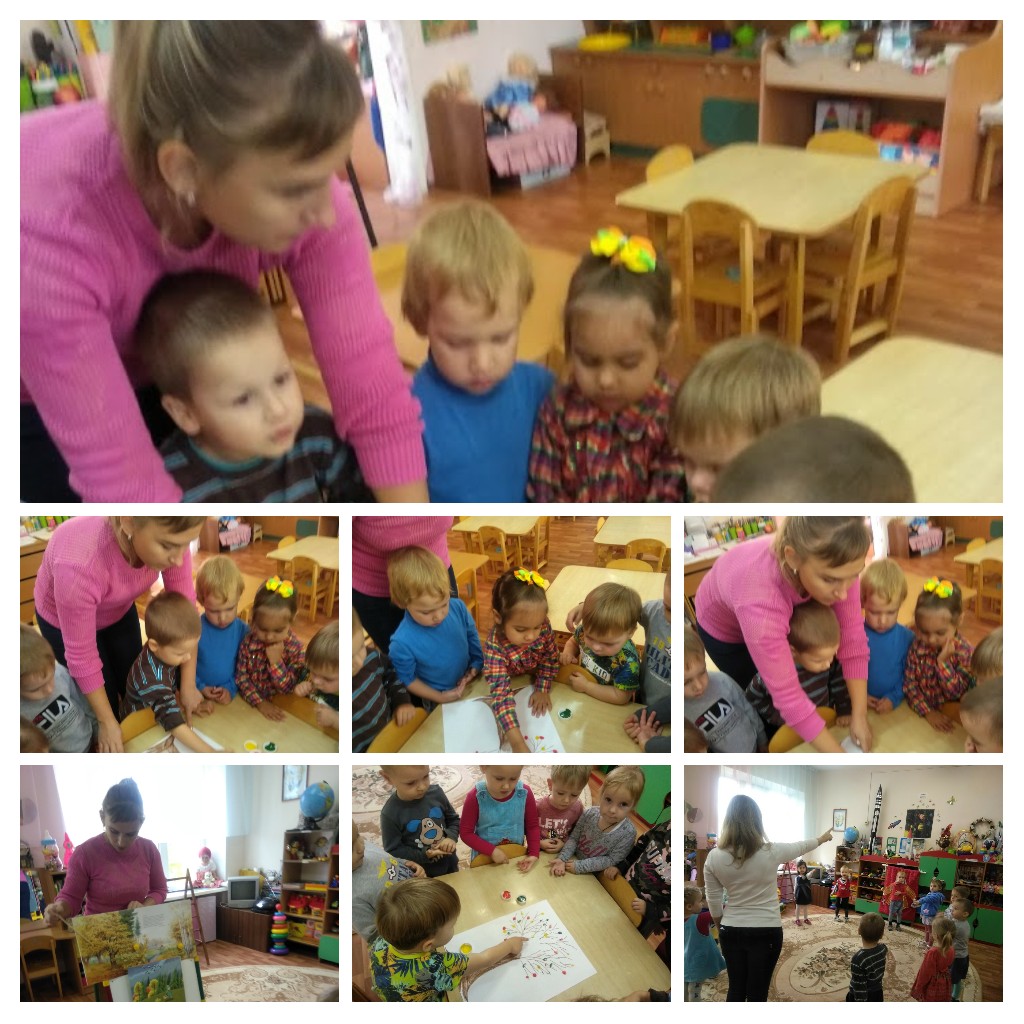 